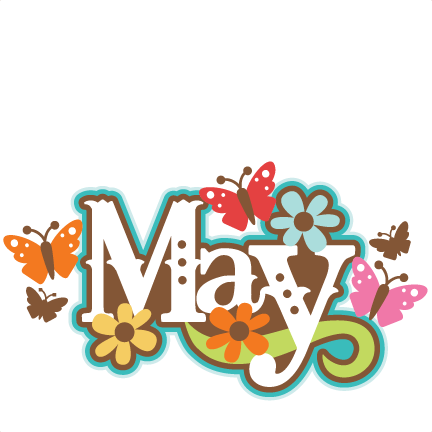 SunMonTueWedThuFriSat1 2 Track @ Regionals (MVTHS) 9:003 Sports Physicals during the day4 6th Grade to RLC Earth Day5 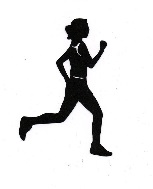 6 7 4th&5th to Tri-County ElectricTrack @ S’ville PeeWee (RLC) 4:008 1st,3rd&4th to Mitchell Museum9 Track @ W’lawn Co-ed (MVTHS) 11:00Kindergarten Park Day10 Track @ S’ville Meet (RLC) 11:008th grade graduation breakfast @ Woodlawn Baptist11 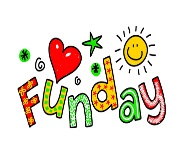 PTO Fun Day!12 Track @ State (Herrin HS) TBA13 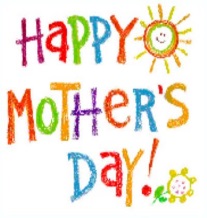 14 15 Honors Club to Oil Belt Awards Night 6:0016 17 Kindergarten Graduation 8:45 amBoard Meeting 6:0018 PreK Graduation 10:00Cheer to Kings IslandWoodlawn High Graduation 7:0019 20 21 3rd to Mrs. Page’s 4th to Science Center7th grade field trip8th to Holiday World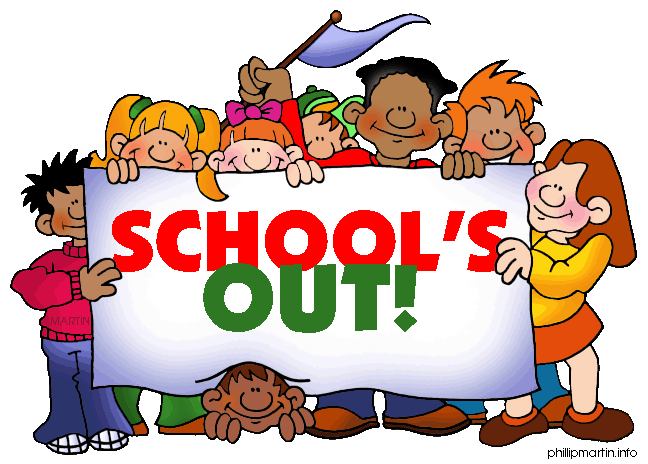 22 8th grade graduation practice 8:30-10:00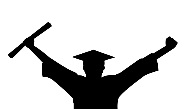 1st to Herzing Farm8th grade Graduation 7:0023 2:10 Dismissal8th grade meet at 3:15 for Skyzone Trip24 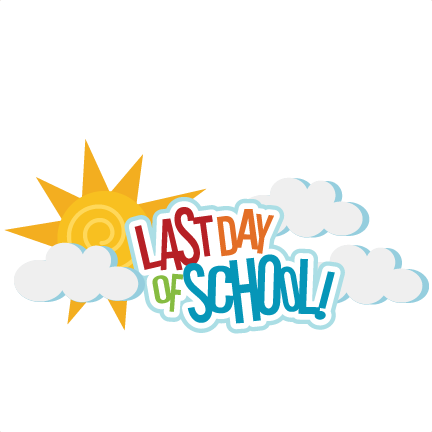 Noon Dismissal6TH & 7TH bowling field trip25 26 27 28 29 30 31 